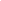 
Register before April 29: Take Advantage of the Early Bird Rate 
Register before April 29: Take Advantage of the Early Bird Rate 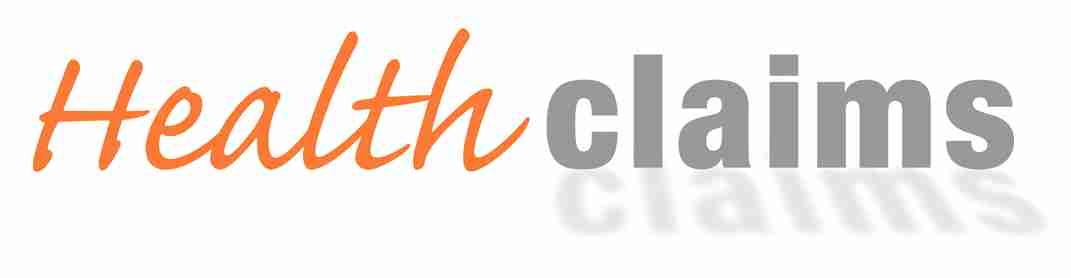 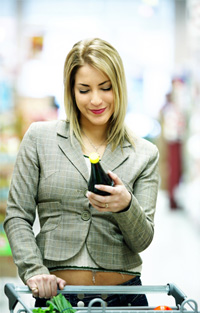 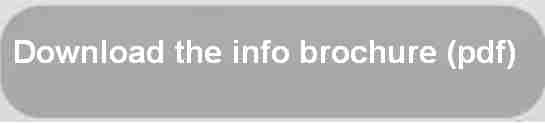 13th International Workshop 
Nutrition & Health Claims Europe
Status Review – Way Forward
Le Plaza Hotel, Brussels, Belgium
Tuesday, May 29, 2018In this 13th International Workshop, Health Claims Europe will bring a detailed situation analysis with integrated debate time, followed by a look forward. This new and exciting one-day interactive workshop is directed at Legal Counsels, Management, Regulatory, Marketing and development staff of European Food Industry and companies interested in importing food products in the European Union. The workshop offers an excellent opportunity to meet the experts and network with colleagues.Register Now*** Register Now ****** Register Now ***VVZRL Nutrition & Health Claims Europe • VAT BE 0881.554.410
Haverhuisstraat 28 • B-8870 Izegem • Belgium • E-mail: info@healthclaims.eu
Tel: +32 51 31 12 74 • www.healthclaims.eu
Mobile: +32 476 46 07 98 or +32 495 23 81 76
KBC Bank Izegem: IBAN: BE71 7380 1841 5369 • BIC: KREDBEBBVVZRL Nutrition & Health Claims Europe • VAT BE 0881.554.410
Haverhuisstraat 28 • B-8870 Izegem • Belgium • E-mail: info@healthclaims.eu
Tel: +32 51 31 12 74 • www.healthclaims.eu
Mobile: +32 476 46 07 98 or +32 495 23 81 76
KBC Bank Izegem: IBAN: BE71 7380 1841 5369 • BIC: KREDBEBB